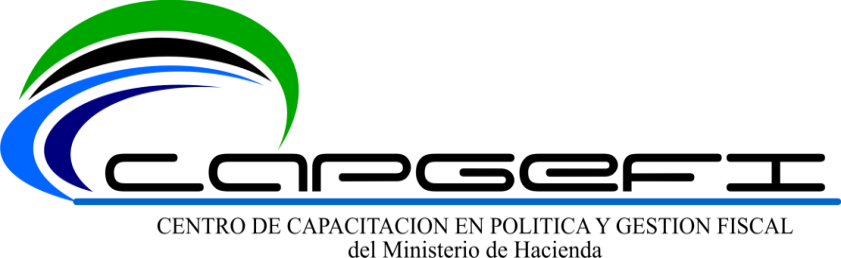 INFORME MENSUAL DE ACTIVIDADESSEPTIEMBRE 2018Santo Domingo, República Dominicana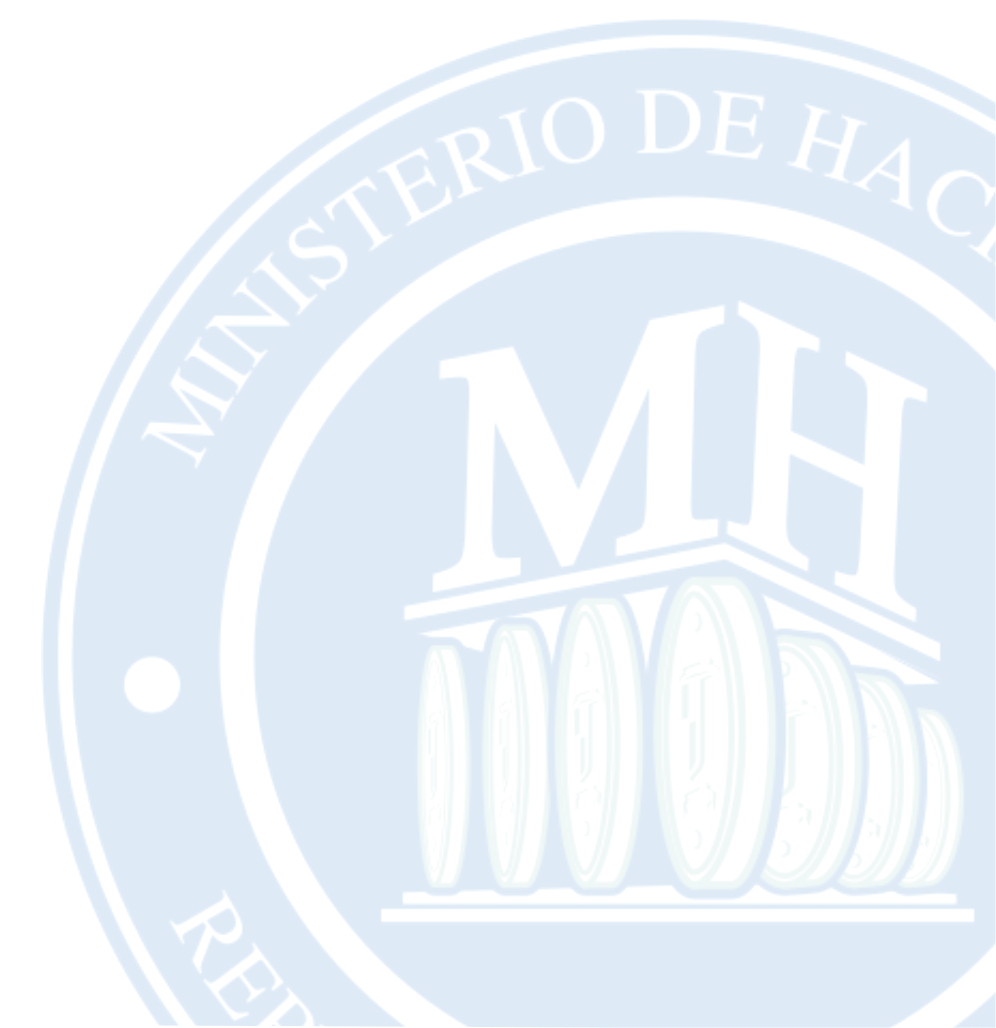 		ÍNDICETITULO										PÁGINA1.	RESUMEN EJECUTIVO	32. DIRECCIÓN ACADÉMICA	42.1	Programación y Ejecución de acciones de capacitación	42.2	Participantes	72.3	Horas Clase según el tipo de Programación	82.4	Contrataciones y Contratos de Facilitadores	113.	SISTEMA NACIONAL DE CAPACITACIÓN Y CERTIFICACIÓN HACENDARIA (SINACCAH).	114. DEPARTAMENTO DE INVESTIGACIÓN Y PUBLICACIONES	124.1	División de Investigación	135.	RECURSOS FINANCIEROS	145.1	Ejecución Presupuestaria	145.2	Ingresos Propios	146.	ACTIVIDADES ESTRATÉGICAS REALIZADAS	156.1.  	Fortalecimiento Institucional	156.3.  Recursos Humanos	166.4. División de Comunicaciones	177. Oficina de Libre acceso a la información Pública (OAI)	228.	Otorgamiento de Becas	221.	RESUMEN EJECUTIVOEl Informe del mes de septiembre de 2018 se sustenta en las informaciones suministradas por las diferentes áreas operativas del Centro de Capacitación en Política y Gestión Fiscal (CAPGEFI), sobre las actividades ejecutadas en el citado mes.Está estructurado conforme al flujo de los procesos del CAPGEFI, de tal forma, que se pueda seguir la secuencia lógica de ellos, así como evidenciar las mejoras implementadas.La programación del mes consistió en la ejecución de 52 acciones de capacitación, de 74 programadas, equivalente al 70%.  .  Durante el mes de septiembre iniciaron 1,601 participantes en las actividades formativas, correspondiendo el 55% al género femenino y el 45% al género masculino. Además, se programaron 1,261 horas clase, de las cuales se ejecutaron 974  para un  nivel de ejecución del 77%.El Departamento de Investigación y Publicaciones trabajó en la tabulación de 378 formularios, aplicados a los participantes, donde se evalúan las acciones de capacitación; tanto el proceso y sus condiciones físico-ambientales, como la calidad de los servicios ofrecidos por el CAPGEFI, en su conjunto y de manera separada, al igual que el servicio ofrecido por el Centro de Documentación. La ejecución de la cuota presupuestaria del mes de septiembre fue de RD$11,781,620.12,  para un porciento de ejecución fue de un 77%, como consecuencia de cuotas no ejecutadas en meses anteriores. Los ingresos propios del mes fueron de RD$365,800.00.2. DIRECCIÓN ACADÉMICATiene como objetivo diseñar y ejecutar los programas de capacitación inherentes a la política y gestión fiscal del Estado. Las actividades relevantes realizadas en el mes de septiembre, se detallan a continuación:2.1	Programación y Ejecución de acciones de capacitaciónLas actividades programadas para el mes de septiembre, correspondientes a los diferentes niveles ofrecidos por el CAPGEFI, fueron las siguientes: (Ver cuadro)Cuadro No. 1: Acciones de CapacitaciónFuente: Departamento CurricularSimbología: R: regulares; V: cursos virtuales; P: cursos presenciales; SP: cursos semi-presenciales.-Gráfico No.1 Nivel de Ejecución.El cuadro y el gráfico anterior muestran el nivel de ejecución de las acciones de capacitación por modalidad en el mes de septiembre, con un promedio de 70% de lo programado. La misma contó con la planificación de 74 acciones de capacitación, de las cuales fueron ejecutadas 52.2.2	ParticipantesEl total de participantes inscritos correspondientes al mes de septiembre ascendieron a 1,601, de los cuales 964 fueron del género femenino y 637 del género masculino, (Ver gráfico siguiente).Gráfico No. 2 Participantes por GéneroFuente: División de admisión de participantes.2.3	Horas Clase según el tipo de ProgramaciónEn septiembre se programaron un total de 1,261 horas clase, de las cuales se ejecutaron 974, para un nivel de ejecución de un 92 %.Cuadro No. 2 Ejecución Horas ClasesFuente: División Curricular y División de Gestión y Administración Académica 2.4	Contrataciones y Contratos de FacilitadoresEn este mes se efectuaron cuarenta y un (41) contratos académicos para la ejecución de las acciones de capacitación desarrolladas en el mes y las que están actualmente en proceso.SISTEMA NACIONAL DE CAPACITACIÓN Y CERTIFICACIÓN HACENDARIA (SINACCAH).En el periodo ocupado El SINACCAH, continuó con la redacción de los modelos de las diferentes comunicaciones que servirán de base en los procesos del Sistema, tales como: modelo de carta invitación/convocatoria, modelo de reporte/informe, modelo de  solicitud de requerimientos adicionales, modelo de comunicación de seguimiento, entre otros.El equipo completo del SINACCAH, sostuvo una reunión con el Director General, para socializar los avances realizados, revisar documentación y obtener los lineamientos a seguir para este último trimestre del año 2018.En otro orden, se han redactado y puesto a consideración de la Dirección General, las convocatorias para iniciar los trabajos de acreditación con CECOMS y ADAA.Fue solicitado al Departamento de Tecnología, quienes pusieron en práctica, el correo compartido del SINACCAH. Al igual, se hizo el requerimiento de la digitalización de todos los formularios que serán utilizados para dar inicio a las Acreditaciones y Certificaciones del Sistema.El Departamento se encuentra inmerso en el diseño del proceso interno que será implementado para el desarrollo de las acciones de acreditación en colaboración con la Dirección Académica.4. DEPARTAMENTO DE INVESTIGACIÓN Y PUBLICACIONES	Este departamento tiene como finalidad gestionar, coordinar, realizar y difundir estudios e investigaciones en temas de política y gestión fisca. Igualmente, el procesamiento de las encuestas de satisfacción; dígase, evaluación del proceso académico, los facilitadores y los coordinadores, por los participantes en las capacitaciones, así como de los demás servicios conexos (Centro de documentación y las diferentes etapas de la “cadena de atención”). En el mes de septiembre del año en curso, se realizaron la síntesis periodística diaria en la temática fiscal, de los diferentes diarios (Listín Diario, Hoy, El Caribe, Nuevo Diario y Diario Libre) de circulación nacional en su versión digital e impresa. La misma es remitida a todo el personal y algunos Facilitadores del Centro.  Adicionalmente, fue remitida la “Alerta” del mes de septiembre, 2018 al Departamento de Comunicaciones para la aprobación de su edición, la cual fue publicada en la Web luego del ser diseñada por la División de Diseño e Impresión. Continúan en la fase de aprobación por la Dirección General de los instrumentos a ser utilizado para realizar la Detección de Necesidades, así como el modelo de comunicación para ser remitidas a las diferentes instituciones que serán convocadas para dicho estudio.Otra modalidad para lograr estos objetivos del DNAC, fue la investigar a través del “SISMAP” los planes de capacitación de las diferentes Organismos y extraer las capacitaciones pautadas en su plan referentes a las “Finanzas Públicas.  De acuerdo a los datos reportados por esta área, en el mes de septiembre, 101 instituciones tienen planes de capacitación reportados a través de este indicador de evaluación de la Administración Pública.  Lo siguiente que se realizará será verificar si estos planes incluyen las temáticas en “Hacienda Pública”. Se inició en el mes de septiembre, la verificación vía Nómina Web Institucional de los Cargos del personal que labora en la Administración Financiera del Estado con cantidad de servidores, Hasta el momento tenemos 74 instituciones con cargos y cantidad de personal a los cuales les faltan categorizar de acuerdo a su administración en sector Centralizado y Descentralizado y Autónomo con su marco legal de referencia. Se le remitió en este periodo la respuesta a la solicitud realizada por el Departamento de Comunicaciones, de las “Estadísticas de Capacitación” para ser utilizadas por la Dirección General en entrevista televisiva pautada previamente. También se revisaron las diferentes “Base de Datos” de las evaluaciones de los usuarios ya procesadas para corregir las incongruencias en las mismas previas a realizar los informes estadísticos trimestrales. 4.1	División de InvestigaciónResponsable de planificar, realizar y difundir las actividades de investigación sobre los procesos de capacitación de la institución. El CAPGEFI analiza las evaluaciones que realizan los participantes en el aula con el objetivo de medir el nivel de satisfacción de los usuarios en las acciones de capacitación, de tal forma, que se puedan incorporar las mejoras necesarias.En el mes de septiembre se procesaron 283 formularios, distribuidos de la manera siguiente: 5.	RECURSOS FINANCIEROSLos recursos financieros aprobados en el Presupuesto General del Estado para el año 2018 ascienden a RD$ 211, 554,800.00.5.1	Ejecución PresupuestariaLa ejecución presupuestaria correspondiente al mes de septiembre fue de RD$11,781,620.12, que representa un incremento de 77 % de lo programado para el mes. La ejecución por debajo de lo programado se debe a que el mes de septiembre se ejecutó con cuotas de meses anteriores que no se habían consumido y algunos procesos de compra  no fueron ejecutados. Fuente: División Financiera5.2	Ingresos PropiosLos depósitos por ingresos propios correspondientes al mes de septiembre fueron de RD$2, 322,390.35, mismos que se detallan en el cuadro siguiente:Cuadro No. 7 Relación de IngresosFuente: División Financiera6.	ACTIVIDADES ESTRATÉGICAS REALIZADAS6.1.  	Fortalecimiento InstitucionalLa Dirección General tiene como responsabilidad el fortalecimiento institucional, por lo que lleva a cabo una serie de actividades, reuniones estratégicas y programas a fin de robustecer las líneas estratégicas sobre las cuales está establecido el CAPGEFI. Durante el mes en cuestión, la Dirección ejecutó –entre otras- las actividades siguientes:Reunión interna con el Director Académico sobre  premiación a profesores de este Centro.Firma del Convenio de colaboración interinstitucional  con el Director Ejecutivo  Lic. Rafael  Paz del Consejo Nacional de Competitividad. Se dio apertura al Diplomado en Métodos cuantitativos con R, dirigido al personal de ambas instituciones. Con la Conferencia magistral: “La Econometría en la Política Fiscal” dictada por el Lic. José Antonio Tamburini Martínez.Apertura del Seminario: “Deuda del Sector Público en la República Dominicana en el ámbito de Asistencia Enfocada” con la  participación del Ministro de Hacienda.Aperturó un curso del SIGEF dirigido a empleados de la Dirección  de Aeroportuaria Dominicana.Entrevista en el Programa Revista 110 dirigido por el  Dr. Julio Hazim.Apertura de la capacitación en la Escuela del Ejército: “Diplomado en Hacienda e Inversión Pública”.Participó en la Conferencia magistral titulada "Ética y Transparencia en las Finanzas Públicas",  realizada en el salón Eduardo Latorre del MIREX el 26 de septiembre en horario de 9:00 a 12:00.  Don Mariano  entregó una placa de reconocimiento junto al Sr. Lidio Cadet durante el evento.Cena de cortesía  ofrecida al Dr. Fernández en el restaurant Adrián Tropical.Participación en el Conversatorio de Ética 40 personas, con el Sr. José Luis Fernández Fernández, Director de la Cátedra Ética Económica y Empresarial de la Universidad Pontificia de Comillas, Madrid, España.Entrevista en el canal 16.6.3.  Recursos HumanosEl Departamento de RR.HH. realizó durante el mes de septiembre, las actividades siguientes:A)	Optimizar la capacitación de todo el personal de la Institución:En la actualidad, el avance en la ejecución del plan de capacitación es de  un 29%B)	Diseñar y ejecutar un plan de acción para el fortalecimiento de una cultura organizacional de alto desempeño y basada en la integridad:Se está preparando la documentación para remitir los planes de acción al Ministerio de Administración Pública, con fines de fortalecer la ejecución de los mismos. Se solicitará al MAP el acompañamiento para tales fines.  C)	Desarrollar un sistema de aplicación de pruebas psicométricas: En espera del proceso de compra para la adquisición de un sistema de pruebas psicométricas. E)	Operativo de carnetización general:  En espera de que inicie el proceso de comparación de precios, por parte de la División de Compras, para adquirir la impresora de carnet que nos permitirá cumplir con este objetivo. H)	Gestión de pago de compensación y beneficios Septiembre 2018:Se gestionó el pago de las compensaciones y beneficios; según políticas y generadas en base a las solicitudes del personal, es decir: Pago sueldo por ayudas para fines de estudios; nacimiento de hijos y matrimonio; pago de las facturas del seguro de vida y enfermedades de alto riesgo. En el mes de septiembre se terminó el proceso de pago para el bono del desempeño e incentivo por rendimiento; y se inició el proceso de pago del subsidio escolar. I)	Ejecución programa de capacitación y desarrollo de los colaboradores del CAPGEFI:6.4. División de ComunicacionesEl Depto. de Comunicaciones es el área encargada de elaborar y coordinar todo lo referente a la proyección de la imagen institucional, así como realizar labores de difusión y publicación de las actividades y eventos institucionales.En ese sentido, dando cumplimiento a esta misión, en el mes de septiembre de 2018 realizamos las siguientes actividades: Mejora del Posicionamiento de la Imagen InstitucionalPublicación de actividades de la institución en medios de prensa (digital e impresa)En este apartado se toman en cuenta las publicaciones en periódicos impresos y digitales. También las convocatorias de medios televisivos, que luego del evento, lo transmiten en los distintos noticiarios.En total, en el mes de septiembre, alcanzamos 16  publicaciones  de las diferentes notas de prensa remitidas a los medios de comunicación. Cabe destacar que estas publicaciones se han hecho de manera gratuita en los medios de prensa.Estadísticas comunicación digital (Redes sociales y portal web)Atención a seguidores redes sociales:Gestión de Relaciones Públicas:Elaboración del plan de comunicaciones para promover la cultura de las 3rs en el CAPGEFI. Este plan se realizó a solicitud del departamento Administrativo y Financiero. Estamos en espera de recibir retroalimentación sobre el mismo.-Participación de la encargada del área en reunión con técnicos del Ministerio de Hacienda, para coordinar charlas en universidades sobre el portal de transparencia de dicho ministerio.-Apoyo en apertura curso Básico del SIGEF para servidores del departamento Aeroportuario (fotos, conducción del evento)Apoyo al área de Comunicaciones de la Tesorería Nacional: Compartimos con dicha área material elaborado por este departamento, a los fines de fortalecer el trabajo de comunicación que se ejecuta en ese organismo: Guía de protocolo, protocolo telefónico, Plan de comunicaciones, entre otros materiales de consulta.Remisión a todo el personal de las notas de prensa publicadas en el período/elaboración dossier para archivo y remisión a la dirección generalPublicación esquela fúnebre por fallecimiento madre del director (cotización, seguimiento a publicación)Cobertura fotográfica en 15 actividades institucionales; 2 fueron realizadas fuera de la institución.Cobertura entrega de certificados curso Deuda Pública (foto, redes sociales)Como apoyo a otras instituciones se le tomaron fotografías y colaboración para difusión en las redes del curso Internacional sobre Deuda del sector público en Rep. Dom., organizado por el Ministerio de Hacienda.Coordinación de “Media Tours” a los distintos medios informativos televisivos y radiales. En este período que nos ocupa,  realizamos 2 visitas a los programas “Revista 110”, conducido por el Dr. Julio Hazim y “Enfoque 16”, conducido por Leny Martínez y Jesús Camilo. En ambos programas, el director general de este centro, ofreció detalles de las principales acciones que está desarrollando el CAPGEFI.-Nota: Se realizaron los contactos para la entrevista en “Telematutino 11”, conducido por el Sr. Ramón Núñez y en el programa “Diario TV”, conducido por el Sr. Geomar García. Estamos a la espera de respuesta.Gestión de Eventos En el período destacado,  esta división participó en la realización de los siguientes eventos: Gestión de protocolo. Este mes la División de Protocolo desarrolló las siguientes acciones:215 servicios de café de acuerdo a solicitud y de acuerdo a programación/agenda166 servicios de café imprevistos (se piden fuera de cronograma)Tramitación corona fúnebre por fallecimiento madre del directorMontaje 4 cursos martes y juevesMontaje de cursos lunes, miércoles y viernesApoyo logístico en curso internacional deuda público (colocación tazas, platos, café, etc.)Atención a visita del señor José Luis Fernández, de la universidad de Comillas: compra de souvenir, regalo, recibimiento, organización almuerzo, coordinación preparación almuerzo a solicitud del Director General, montaje del área donde se realizó el conversatorio, refrigerio para participantes.Colocación cristalería en curso impartido en el área de comedor los martes y juevesReunión con departamento administrativo y compras para coordinar refrigerios último trimestreMontaje para firma convenio con Consejo Nacional de CompetitividadSoporte actividad ContraloríaApoyo montaje actividad del ministerio de Hacienda, organizada por su área de Planificación y Desarrollo (Manteles, mesas redondas, estación para refrigerio, etc.)7. Oficina de Libre acceso a la información Pública (OAI)Durante el mes de septiembre se recibieron siete (7) solicitudes de información vía correo electrónico, con relación a la Programación y/o Capacitación que se desarrollan en esta Institución, las cuales fueron respondidas en el tiempo establecido por la Ley 200-04, para satisfacción de nuestros clientes.Mantenemos actualizado el Portal de Transparencia de Nuestra Página Web, así satisfacemos nuestros clientes en la información necesaria para su conocimiento.Y cumplimos con lo establecido en la Matriz de Responsabilidad.Otorgamiento de BecasComo parte de las políticas de responsabilidad social, el CAPGEFI otorga becas a empleados de la institución y a ciudadanos que estén interesados en las capacitaciones dirigidas al sector privado. En el mes de Septiembre 2018, el Centro de Capacitación en Política y Gestión Fiscal del Ministerio de Hacienda, con miras a facilitar su inserción en el mercado laboral a personas que han terminado sus estudios medios y profesionales, otorgó un total de doce (12) becas, once (11) al 100% para el Curso-Taller: Básico de Técnicas Aduaneras y Taller de Impuesto sobre la renta y una (1) al 50% para el Curso-Taller: Básico de Técnicas AduanerasACCIONES DE CAPACITACIÓN MES SEPTIEMBRE, 2018ACCIONES DE CAPACITACIÓN MES SEPTIEMBRE, 2018ACCIONES DE CAPACITACIÓN MES SEPTIEMBRE, 2018ACCIONES DE CAPACITACIÓN MES SEPTIEMBRE, 2018ACCIONES DE CAPACITACIÓN MES SEPTIEMBRE, 2018Nombre de los Eventos/NivelesTipoProgramadosEjecutados % de EjecuciónPrimer Nivel  o cursos de FundamentosIntroducción a la Administración Financiera del EstadoR11100%Total11100%Segundo Nivel: Especializaciones Técnicas/DiplomadosSegundo Nivel: Especializaciones Técnicas/DiplomadosSegundo Nivel: Especializaciones Técnicas/DiplomadosSegundo Nivel: Especializaciones Técnicas/DiplomadosSegundo Nivel: Especializaciones Técnicas/DiplomadosEspecialización Técnica en TesoreríaEspecialización Técnica en TesoreríaEspecialización Técnica en TesoreríaEspecialización Técnica en TesoreríaEspecialización Técnica en TesoreríaMódulo VI: El Proceso de Pago R22100%Módulo VIII: Gestión de Activos y PasivosR11100%Total33100%Programas de ActualizaciónProgramas de ActualizaciónProgramas de ActualizaciónProgramas de ActualizaciónProgramas de ActualizaciónDesarrollo Humano 75%Taller: Etiqueta y Protocolo en el ServicioR1175%Taller: Manejo y Resolución de ConflictosR1175%Ofimática75%Curso-Taller: Introductorio a la OfimáticaR1075%Otros75%Tutoría: Mejorando la Fluidez para las conversaciones en inglés (Improving Fluency for English Conversations) R1175%Total4375%Programación AbiertaProgramación AbiertaProgramación AbiertaProgramación AbiertaProgramación AbiertaVirtuales67%Valoración AduaneraV1167%Informática AduaneraV2267%Total 3367%Diplomado en Legislación y Supervisión de Seguros para la Prevención del Riesgo 67%Módulo II: Seguros de Riesgos Generales y ReclamacionesP1167%Especialización Técnica en Tesorería67%Módulo V: Gestión de Ingresos y Administración de Cuentas  P1167%Diplomado en Hacienda Pública 67%Ética en la Gestión Financiera del EstadoP1167%Introducción a la Administración Financiera del EstadoP2167%Inglés67%Curso-Modular: Ingles Elemental   ME1P1167%Básico de Técnicas Aduaneras67%Legislación AduaneraP3367%Nomenclatura ArancelariaP2267%Valoración AduaneraP3367%Verificación y aforoP4467%Informática AduaneraP4467%Actualización Aduanera P3267%Curso: Introductorio Técnicas AduanerasP1167%Otros 67%Charla: La Reforma Financiera Gubernamental: Avances y Desafíos p1067%Charla: Marco Legal y Regulatorio en la Prevención del lavado de Activos y el Financiamiento del Terrorismo en República Dominicana P2067%Conferencia: Derecho Tributario Administrativo  P1067%Conferencia: Avances y Desafíos del Sistema Nacional de Inversión Pública (SNIP)P2267%Conferencia: El sistema de Planificación y Gestión de la Inversión Pública, Avances y Desafíos P5067%Conferencia: La Ecometría en la Política Fiscal P1167%Conferencia: responsabilidad Patrimonial del Estado, Administración Central P1067%Curso Excel Avanzadop1167%Curso: Deuda del Sector Público en la República Dominicana en el Ámbito de asistencia Técnica Enfocada P1167%Curso: Contabilidad Básica P1067%Curso: Administración de los bienes patrimoniales P1067%Curso: Formulación Presupuestaria Orientada a Resultados P1067%Curso: Pensamiento Lateral y Razonamiento Lógicop1067%Diplomado en Hacienda e Inversión Pública: Modulo: Introducción a la Administración Financiera del EstadoP2167%Diplomado en Hacienda Pública Orientado a la transparencia: Fundamentos de Planificación y Gestión de la Inversión Pública en el Estado  P1167%Diplomado en Hacienda Pública Orientado a la transparencia: Fundamentos del Sistema de Presupuesto Público P2267%Diplomado en Hacienda Pública Orientado a la transparencia: Fundamentos del Sistema de Contabilidad Gubernamental P2267%Diplomado en Planificación y Gestión de Proyectos de Inversión Pública del Estado: Modulo: El Sistema Nacional de Planificación e Inversión Pública en la República DominicanaP2067%Diplomado en Planificación y Gestión de Proyectos de Inversión Pública del Estado: Modulo: La Evaluación de Proyectos de Inversión Pública P2267%Diplomado en Métodos Cuantitativos con Aplicaciones en R: Módulo: Estadística DescriptivaP1167%Especialización Técnica en Control InternoP1067%Taller: Básico del Sistema de Información de la Gestión Financiera (SIGEF)P3367%Taller: Calidad en el Servicio y Atención al Cliente-Usuariop1067%Taller: Etiqueta y Protocolo en el ServicioP1167%Total634267%Totales General del Mes745270%Acciones de CapacitaciónHoras ProgramadasHoras Ejecutadas% de EjecuciónPrimer Nivel  o cursos de FundamentosPrimer Nivel  o cursos de FundamentosPrimer Nivel  o cursos de FundamentosPrimer Nivel  o cursos de FundamentosIntroducción a la Administración Financiera del Estado99100%Total99100%Segundo Nivel: Especializaciones Técnicas/DiplomadosEspecialización Técnica en Tesorería100%Módulo VI: El Proceso de Pago 4040100%Módulo VIII: Gestión de Activos y Pasivos2020100%Total6060100%Desarrollo Humano 100%Taller: Etiqueta y Protocolo en el Servicio 88100%Taller: Manejo y Resolución de Conflictos1212100%Ofimática100%Curso-Taller: Introductorio a la Ofimática400100%Otros100%Tutoría: Mejorando la Fluidez para las conversaciones en inglés (Improving Fluency for English Conversations) 4040100%Total6060100%Programación AbiertaProgramación AbiertaProgramación AbiertaProgramación AbiertaValoración Aduanera242474%Informática Aduanera242474%Total484874%Diplomado en Legislación Estratégica y Supervisión de Seguros, para la Prevención del Riesgo74%Módulo II: Seguros de Riesgos Generales y Reclamaciones363674%Especialización Técnica en Tesorería 74%Módulo V: Gestión de Ingresos y Administración de Cuentas  202074%Diplomado en Hacienda Publica74%Ética en la Gestión Financiera del Estado 9974%Introducción a la Administración Financiera del Estado 18974%Inglés74%Curso-Modular: Ingles Elemental   ME1303074%Básico de Técnicas Aduaneras74%Legislación Aduanera909074%Nomenclatura Arancelaria484874%Valoración Aduanera727274%Verificación y Aforo808074%Informática Aduanera484874%Actualización Aduanera 271874%Curso: Introductorio Técnicas Aduaneras242474%Ofimática74%Curso: Excel Avanzado404074%Otros 74%Charla: la Reforma Financiera Gubernamental: Avances y Desafíos 2074%Conferencia : La Ecometría en la Política Fiscal 2274%Conferencia: Avances y Desafíos del Sistema Nacional de Inversión Publica (SNIP)4474%Curso: Formulación Presupuestaria Orientada a resultados 30074%Diplomado en Hacienda e Inversión Pública: Modulo: Introducción a la Administración financiera del Estado 301574%Diplomado en Hacienda Pública Orientado a la transparencia: Fundamentos de Planificación y Gestión de la Inversión Pública en el Estado  151574%Diplomado en Hacienda Pública Orientado a la transparencia: Fundamentos del Sistema de Presupuesto Público 363674%Diplomado en Hacienda Pública Orientado a la transparencia: Fundamentos del Sistema de Contabilidad Gubernamental 303074%Diplomado en Planificación y Gestión de Proyectos de Inversión Pública del Estado: Modulo: El Sistema Nacional de Planificación e Inversión Pública en la República Dominicana30074%Diplomado en Planificación y Gestión de Proyectos de Inversión Pública del Estado: Modulo: La Evaluación de Proyectos de Inversión Pública 303074%Diplomado en Métodos Cuantitativos con Aplicaciones en R: Módulo: Estadística Descriptiva3374%Conferencia: El Sistema de Planificación y Gastos de la Inversión Publica, Avances y Desafíos 10074%Especialización Técnica en Control Interno 150074%Sensibilización: Conocimiento Marco regulatorio, establecimiento del Programa de Prevención y Cumplimiento en materia de lavado de activos y financiamiento, LA/FT16074%Conferencia: Responsabilidad Patrimonial del Estado, Administración Central 2074%Conferencia: Derecho Tributario Administrativo2074%Calidad en el Servicio y Atención al Cliente-Usuario12074%Taller: Básico del Sistema de Información de la Gestión Financiera (SIGEF)909074%Curso: Pensamiento Lateral y Razonamiento Lógico12074%Curso: Deuda del Sector Público en la República Dominicana en el Ámbito de asistencia Técnica Enfocada 353574%Curso: Contabilidad Básica40074%Taller: Etiqueta y Protocolo en el Servicio 8874%Curso: Curso: Administración de los bienes patrimoniales 30074%Total108479774%Total General de la Programación126197477%Instrumentos de Levantamiento de InformaciónProcesadosEvaluación del Proceso de Capacitación Presencial237Evaluación del Proceso de Capacitación Virtual*0Evaluación del Servicio del Centro de Documentación “Dr. Raymundo Amaro Guzmán” (CD)6Evaluación de Servicios del Centro40Total de cuestionarios del mes283CUENTA OBJETAL  PROGRAMADO RD$ EJECUTADO  RD$Servicios Personales8,569,000.008,445,071.76Servicios No Personales2,449,738.002,791,539.44Materiales y Suministros534,780.0015,434.40TotalRD$15,208,218.00RD$11,781,620.12CUENTA COLECTORAMONTOS EN RD$Matriculación  y Cuota de Recuperación                                                269,700.00  Certificaciones                                                    7,600.00 Apoyo Logístico ADAA                                                   10,000.00 Transferencias78,500.00TotalRD$365,800.00TIPO DE CAPACITACION:DESCRIPCION DE LA ACTIVIDAD:FECHA DEL CURSOHORAS CANTIDAD DE PARTICIPANTES:Planificación y Gestión de Proyectos de Inversión Pública del Estado     DiplomadoDel 18 de Septiembre al 02 de Octubre, 20181202Introducción a  la  Administración  PúblicaCursoDel 26, 28 ,3, 5, 18 de septiembre del 2018184Manejo de  Resolución de ConflictosCursoDel 17 al 26 de septiembre122Etiqueta y Protocolo en el ServicioCurso25 y 27 de Septiembre, 201883Medio de comunicaciónActividades-Listín Diario (publicación esquela fúnebre) martes 04 de septiembre -Portada Nacional.com-OlympusDigital.com.do“Fallece madre del director general del CAPGEFI”.-Olympus Digital.com.do-Portal Web CAPGEFI-Diario Lider.com-El Sol de Florida“CAPGEFI y EGEMERD inician Diplomado en Hacienda e Inversión Pública”-Precision.com.do-Portal web CAPGEFI-Portada Nacional.com-Portal Web Competitividad-Olympus digital.com.do-AltantoDigital.com-IndependienteRD.net-El Zumbador“CAPGEFI y Consejo Nacional de Competitividad firman acuerdo de colaboración”Twitter SeguidoresVisitas Nuevos SeguidoresTweetsMencionesImpresiones de TweetsTwitter 2,8683,319911237149,000FacebookAlcanceInteracciones con publicoVisita a la pagina“Me Gusta la Pagina”Videos reproducidosSeguidoresFacebook4,2991,6037411,485761,553InstagramSeguidoresVisitas de perfilNuevos SeguidoresPublicacionesAlcanceImpresiones Instagram1,5591000798145,10071,587Página webNo hay datos hasta coordinación con OPTICNo hay datos hasta coordinación con OPTICNo hay datos hasta coordinación con OPTICNo hay datos hasta coordinación con OPTICNo hay datos hasta coordinación con OPTICNo hay datos hasta coordinación con OPTICTotal de Seguidores en redes5,9805,9805,9805,9805,9805,980Facebook: Twitter:C) Instagram:-10 personas atendidas -7 por comentarios-3 personas atendidas vía respuesta-22  personas atendidas, - 15 vía comentariosDiálogo “Ética en las Finanzas Públicas” con el Sr. José Luis Fernández FernándezActividad realizada en nuestras instalaciones y  dirigido a los representantes de las comisiones de ética pública del Ministerio de Hacienda, sus áreas funcionales y funcionarios de este centro.Para el éxito de este evento colaboramos de la siguiente manera:-Toma de fotografías-Divulgación en las redes sociales institucionales-Redacción nota de prensa para medios internos -Apoyo logístico durante la actividad-Preparación de brindis Apertura del diplomado en métodos cuantitativos con R, con la conferencia “La Econometría en la Política Fiscal”.Colaboramos con el montaje y desmontaje del evento; conducción de la actividad, fotos, difusión en los medios internos.Firma convenio con Consejo Nacional de CompetitividadIntercambio de llamadas y coordinación con el área de prensa de Competitividad para la logística del evento, nota de prensa, maestría de ceremonias, divulgación en las redes sociales, fotografías, envío a los medios, preparación de dossier de prensa, coordinación con el área de protocolo del CNC.